OPISKELIJOIDEN KESÄTÖIDEN HAKULOMAKE 2023 	            PÄÄSÄÄNTÖISESTI VUOSINA 2000 – 2005 SYNTYNEILLE KEMIJÄRVELLÄ KIRJOILLA OLEVILLE NUORILLE			                  				                 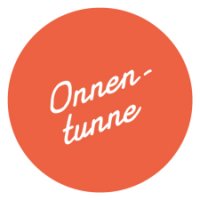      Palkka kaupungin kesätyöpaikassa on 65% alakohtaisesta minimipalkasta.Sukunimi ja etunimetSotuPuhelinnumeroLähiosoite, postinumero ja postitoimipaikkaOpiskelijan sähköpostiosoite:Lähiosoite, postinumero ja postitoimipaikkaOpiskelijan sähköpostiosoite:KotipaikkakuntaKoulu/oppilaitos/linja:Arvioitu valmistumisaika:Arvioitu valmistumisaika:Millaista työtä toivot (merkitse kolme paikkaa tärkeysjärjestyksessä). Hae useampaa paikkaa.Millaista työtä toivot (merkitse kolme paikkaa tärkeysjärjestyksessä). Hae useampaa paikkaa.Millaista työtä toivot (merkitse kolme paikkaa tärkeysjärjestyksessä). Hae useampaa paikkaa.Millaista työtä toivot (merkitse kolme paikkaa tärkeysjärjestyksessä). Hae useampaa paikkaa.Millaista työtä toivot (merkitse kolme paikkaa tärkeysjärjestyksessä). Hae useampaa paikkaa.Millaista työtä toivot (merkitse kolme paikkaa tärkeysjärjestyksessä). Hae useampaa paikkaa.Millaista työtä toivot (merkitse kolme paikkaa tärkeysjärjestyksessä). Hae useampaa paikkaa.Millaista työtä toivot (merkitse kolme paikkaa tärkeysjärjestyksessä). Hae useampaa paikkaa.Millaista työtä toivot (merkitse kolme paikkaa tärkeysjärjestyksessä). Hae useampaa paikkaa.1.1.1.1.1.2. 2. 2. 2. 3.3.3.3.3.3.3.3.3.Toivomus työn ajankohdasta, merkitse jaksot järjestykseen siten, että sopivin on 1., toiseksi sopivin 2. jne.Merkitse E-kirjain, mikäli jokin jakso on täysin sopimaton.(4vko)Toivomus työn ajankohdasta, merkitse jaksot järjestykseen siten, että sopivin on 1., toiseksi sopivin 2. jne.Merkitse E-kirjain, mikäli jokin jakso on täysin sopimaton.(4vko)Toivomus työn ajankohdasta, merkitse jaksot järjestykseen siten, että sopivin on 1., toiseksi sopivin 2. jne.Merkitse E-kirjain, mikäli jokin jakso on täysin sopimaton.(4vko)Toivomus työn ajankohdasta, merkitse jaksot järjestykseen siten, että sopivin on 1., toiseksi sopivin 2. jne.Merkitse E-kirjain, mikäli jokin jakso on täysin sopimaton.(4vko)Toivomus työn ajankohdasta, merkitse jaksot järjestykseen siten, että sopivin on 1., toiseksi sopivin 2. jne.Merkitse E-kirjain, mikäli jokin jakso on täysin sopimaton.(4vko)Toivomus työn ajankohdasta, merkitse jaksot järjestykseen siten, että sopivin on 1., toiseksi sopivin 2. jne.Merkitse E-kirjain, mikäli jokin jakso on täysin sopimaton.(4vko)Toivomus työn ajankohdasta, merkitse jaksot järjestykseen siten, että sopivin on 1., toiseksi sopivin 2. jne.Merkitse E-kirjain, mikäli jokin jakso on täysin sopimaton.(4vko)Toivomus työn ajankohdasta, merkitse jaksot järjestykseen siten, että sopivin on 1., toiseksi sopivin 2. jne.Merkitse E-kirjain, mikäli jokin jakso on täysin sopimaton.(4vko)Toivomus työn ajankohdasta, merkitse jaksot järjestykseen siten, että sopivin on 1., toiseksi sopivin 2. jne.Merkitse E-kirjain, mikäli jokin jakso on täysin sopimaton.(4vko)ToukokuuKesäkuuHeinäkuuElokuu En ole ollut aiemmin kaupungin kesätöissäOlen hakenut aiemmin kaupungin kesätyöpaikkaa ____ kertaa, mutta minua ei ole valittu  Olen ollut aiemmin kaupungin kesätöissä ___  kertaa Aikaisempi työkokemus: työnantaja, työn kesto ja tehtävänimike Aikaisempi työkokemus: työnantaja, työn kesto ja tehtävänimike Aikaisempi työkokemus: työnantaja, työn kesto ja tehtävänimike Aikaisempi työkokemus: työnantaja, työn kesto ja tehtävänimike Muita tietoja: esim. terveydelliset rajoitteet, harrastukset, kielitaito, ajokortti jne.Muita tietoja: esim. terveydelliset rajoitteet, harrastukset, kielitaito, ajokortti jne.Muita tietoja: esim. terveydelliset rajoitteet, harrastukset, kielitaito, ajokortti jne.Muita tietoja: esim. terveydelliset rajoitteet, harrastukset, kielitaito, ajokortti jne. Hakemus on lähetettävä 31.03.2023 mennessä osoitteella: 1)Kemijärven kaupunki, Työllisyyspalvelut, Kirkkokatu 16, 3 krs, 98100 Kemijärvi.      Kuoreen tunnus: Opiskelijoiden kesätyö 2023. 2) Hakemuksen voi jättää myös Palvelupiste Sortteeriin (Vapaudenkatu 8 ).   3) Hakemuksen voi lähettää myös sähköisesti osoitteeseen: outi.hietajarvi@kemijarvi.fiHakijoille ilmoitetaan kirjallisesti tai sähköpostilla valinnoista 28.4.2023 mennessä.  Hakijan sähköpostiosoite: _________________________________________________________  Valitun on ilmoitettava heti, jos ei ota paikkaa vastaan sähköpostiosoitteeseen: outi.hietajarvi@kemijarvi.fi Jos kysyttävää, puh 040-1964158Päiväys ja omakätinen allekirjoitus